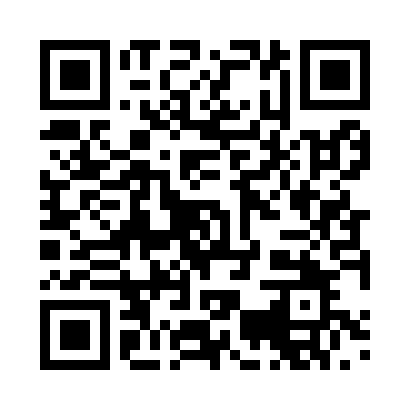 Prayer times for Uberende, GermanyWed 1 May 2024 - Fri 31 May 2024High Latitude Method: Angle Based RulePrayer Calculation Method: Muslim World LeagueAsar Calculation Method: ShafiPrayer times provided by https://www.salahtimes.comDateDayFajrSunriseDhuhrAsrMaghribIsha1Wed2:535:331:065:118:3911:112Thu2:525:311:065:118:4111:113Fri2:515:291:065:128:4311:124Sat2:505:271:055:138:4511:135Sun2:505:251:055:148:4711:146Mon2:495:231:055:148:4811:147Tue2:485:211:055:158:5011:158Wed2:475:191:055:168:5211:169Thu2:465:181:055:178:5411:1610Fri2:465:161:055:178:5511:1711Sat2:455:141:055:188:5711:1812Sun2:445:121:055:198:5911:1913Mon2:445:111:055:199:0011:1914Tue2:435:091:055:209:0211:2015Wed2:425:071:055:219:0411:2116Thu2:425:061:055:219:0511:2117Fri2:415:041:055:229:0711:2218Sat2:405:031:055:239:0911:2319Sun2:405:011:055:239:1011:2420Mon2:395:001:055:249:1211:2421Tue2:394:581:055:249:1311:2522Wed2:384:571:055:259:1511:2623Thu2:384:561:065:269:1611:2624Fri2:374:541:065:269:1811:2725Sat2:374:531:065:279:1911:2826Sun2:364:521:065:279:2011:2827Mon2:364:511:065:289:2211:2928Tue2:364:501:065:289:2311:3029Wed2:354:491:065:299:2411:3030Thu2:354:481:065:299:2611:3131Fri2:354:471:075:309:2711:31